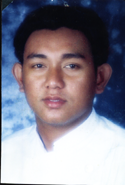 Gulfjobseeker.com CV No: 394884Mobile +971505905010  cvdatabase[@]gulfjobseeker.comTo contact this candidate use this linkhttp://www.gulfjobseeker.com/feedback/contactjs.phpOBJECTIVE:I would like to gain more knowledge and skills in a better and more sophisticated technology, which provides a full range of services in your institution cause I do believe that “learning is a continuous process.”SUMMARY OF QUALIFICATION:Passed the Philippine Nurses Licensure Examination given by the Professional Regulation Commission dated June 2&3, 2000 at  , .PERSONAL DATA:AGE:					             30		SEX:					             Male	DATE OF BIRTH:				July 30, 1978	CIVIL STATUS:				Married		NATIONALITY:				FilipinoRELIGION:				             Islam	LANGUAGES SPOKEN:			English, FilipinoVisa Status:					Visit VisaExpiry Date:					February, 2010	EDUCATIONAL ATTAINMENT:Elementary:			, Baliwasan, 		School Year: 1990-1991Secondary:			Normal road, Baliwasan, 		School Year: 1994-1995 Tertiary:			Normal road, Baliwasan, Degree:	 Bachelor of Science in NursingSchool Year: 1999-2000	Skills: 		Computer Literate, MS Words, Excel & Power PointPROFFESIONAL EXPERIENCE:Staff Nurse, Psychiatric UnitUniversidad de Zamboanga Hospital (formerly ) (Served from January 2006 up to November 2009)Clinic NurseUniversidad de Zamboanga Hospital (formerly ) (Served from January 2001 up to February 2004)JOB SUMMARY:	Provide quality nursing care to patients in the Psychiatric Unit with emphasis on patient-centered, goal-directed action under a therapeutic environment through the use of the Nursing Process.JOB DESCRIPTION:Establishes and maintains good rapport with the patients as well as with the significant others.Ensures patient’s safety upon admission and during the whole period of confinement.Orient patient and significant others about admission guidelines and hospital policies.Receive and listen attentively during endorsement.Receive and endorse ward equipment and supplies.Assesses, plans, implements and evaluates patient’s care.Assists physicians when examining patients.Carries out independent nursing roles such as:Checks, monitors, records patient’s vital signs and inform the doctor concerned of any abnormalities noted.  Relays laboratory results.Updates the doctor about patient’s condition.Administer medications per doctor’s order.Chart accurately.Counsel and provide health teachings.Assists in exercise activities for the patient.Carries out doctor’s orders.Make referrals.Provide and participate in social and recreational activities for the patient.Conduct therapeutic nurse-patient interaction.Receive admissions or admit patients.Assist on personal needs of the patients.Socializes with patients.Ensure patient well-being and safety at all times.Provide health teachings to patients and significant others.Discharge patient and give instructions as to follow-up schedule and referrals made to other institutions for continuity of care and rehabilitation.Provides assistance to ER and Floor Nurses whenever necessary.Complies with the Nursing Service and Hospital Policies.Attends Nursing Service meetings and other hospital meetings when necessary.Attends and participates in lecture discussions, trainings and seminars.Assists Nursing Students in the acquisition of knowledge, skills, attitude, experience and values. SEMINARS ATTENDED:Peri-operative Nursing Management held last March 24, 2008 at ZAEC Community Medical Center, Insulin Administration Lecture Seminar held last September 3, 2005 at ZAEC Community Medical CenterISO Awareness Seminar held last August 27, 2005 at ZAEC Community Medical Center, Lecture on Advance Cardiac Life Support held last October 2, 2004 at ZAEC Community Medical Center,.Lecture on Basic Cardiac Life Support held last September 3, 2004 at ZAEC Community Medical Center,.Lecture on Handling of Hospital Equipment held last August 10, 2004 at ZAEC Community Medical Center, 		I hereby certify that the above information is true and correct to the best of my knowledge and belief.